青山湖区2019-2020学年度第二学期小学质量调研工作手册青山湖区教研中心二〇二〇年六月目  录青山湖区2019—2020年第二学期小学质量调研工作方案	3青山湖区2019—2020学年度第二学期期末考试(质量调研)时间安排表	7青山湖区2019—2020年第二学期小学质量调研学生信息采集要求	9青山湖区中小学质量调研考务工作规程	11青山湖区中小学质量调研巡考人员职责	14关于规范使用“好分数”网上阅卷分析平台的通知	15关于做好青山湖区中小学质量调研后勤保障工作的通知	16附件：	17青山湖区2019—2020年第二学期小学质量调研工作方案根据《南昌市教育局关于印发<关于进一步加强中小学教学工作的实施意见》的通知》（洪教研字【2017】6号）和精神，为进一步贯彻党的教育方针，探索实施有效教学评价，充分发挥评价的激励、教育、诊断、反馈、导向等功能，及时发现问题，调整思路，规范教学管理。本学期将继续开展期中小学质量调研工作，本次调研年级为五年级，旨在了解并推动我区中小学阶段各学科的课程开设与实施，促进各学科的平衡发展，提高学生的综合素养，促进学生全面和谐发展。现将有关要求通知如下：一、调研年级及科目五年级：语文  数学  英语   二、调研时间安排详见《青山湖区2019—2020学年度第二学期期末考试(质量调研)时间安排表》三、工作要求为保障青山湖区小学质量调研工作顺利进行，各学校务必认真对待，成立专项工作领导小组，校长为第一责任人，统筹协调安全、教学、考务、后勤等部门通力合作。学校应根据新冠病毒防疫和质量调研工作要求，制定完善学校质量调研工作有关方案和制度，采取切实可行的措施，严防疫情在学校扩散和暴发，确保校园一方净土、确保师生生命安全和身体健康。本次质量调研参考学生数以区教体局基教科提供的2020年春季在校实际人数为准，原则上“在哪里读，在哪里考，应考尽考”，以学校为单位，允许调研年级总参考人数的3%的学生不计入总分，不计入总分学生人数按照“四舍五入”计算。所有调研科目不计入总分。此3%学生专指随班就读、残疾儿童、已确诊罹患重大疾病，意外致死的在籍学生。不包括中途学籍转出（含学籍未转走）的学生。具体名单由学校自行统筹，学校填好相关表格，上交情况说明纸质稿。质量调研期间，区教研中心不再接受调研年级学生转学证明、随班就读证明、残疾人证明、疾病证明等材料。此3%不计入总分的学生名单一经确认不得修改。开考前三天，学校能够确认因病因伤无法参加质量调研考试的学生，统一包含在3%学生数内。考试当天突发疾病不能参加考试的考生，学校须统一提供市级以上医院（区级以上疾控防疫部门）的病历及就医的全部材料，盖有医院医务科、主治医师红章，加盖学校公章，均认定为不计入总分，否则计零分且算入总分。坚决杜绝代考、冒名顶替行为，一经举报查实，将交由纪检部门严肃处理。本次质量调研采用网上阅卷，各学科统一直接在试题卷上答题，要求考生不对折、不卷角试卷，保证卷面整洁，不随意挪腾答题位置。没有答题卡，在草稿纸上答题无效。小学语文：一律用黑色水笔在试卷纸上作答，作文不得另外附纸。不允许用涂改液或胶带，小学数学：操作题部分使用2B铅笔；其余题目使用钢笔或黑色水笔书写。                           小学英语：试卷总分100分：听力40分、笔试60分。考试时长：60分。听力mp3考前15分钟在区教学教研群和区小学英语教师群上传，请提前做好播音设备调试。阅卷说明：卷面涂改严重酌情扣分;作文部分所写内容如与主题完全不相关不给分。考务工作安排（一）信息采集工作青山湖区小学质量调研须采集调研年级学生、任课教师、阅卷教师信息，上传至好分数网后台组织相关工作人员详细了解流程，确保相关数据正确无误，及时上传。按照《青山湖区2019—2020年第二学期小学质量调研学生信息采集要求》填报学生信息，于6月24日下班前，发送至邮箱：794997069@qq.com。编排好考场、考号，通知到学生个人，做好考场防疫消杀工作。各学校自行下载《XXXX学校阅卷老师信息表》、《XXXX学校校长、班主任、任教老师老师信息表》，于6月24日下班前，发送至邮箱：794997069@qq.com。其中小学语文、数学填写五、六年级任教教师信息，小学英语填写所有英语学科教师信息。各学校需填写《19-20下学期五年级质量调研考场数及外派监考老师名单》、《2019—2020年第二学期青山湖区中小学质量调研参考人数情况说明》，于6月25日下班前，电子稿发送至邮箱327985592@qq.com，纸质稿盖章、签名上交至教研中心410室龙琼处。（二）领卷工作各学校应安排专人领取、保管试卷。领取试卷及条形码时间另行通知，地点暂定为区教研中心（东升楼1楼东面），领卷时须签订责任状，各校务必做好试卷保密工作。（三）监考、巡考工作青山湖区中小学质量调研采取交叉监考模式，调研年级、学科所有任课教师均外派监考，不得以任何名义留在本校，交流人员不回原单位监考。各学校须派出一名巡考人员，要求是学校的中层及中层以上干部（不局限于教务科室）。各学校应在考前组织监考老师、巡考人员，认真学习《青山湖区中小学质量调研监考工作安排》、《青山湖区中小学质量调研巡考人员职责》。（四）阅卷工作阅卷人员安排：小学语文、数学原则上派六年级老师参与阅卷，五年级老师全体回避。小学英语派出小学所有任教老师部分老师需自带手提电脑（具体人数待通知），要求认真敬业，熟悉电脑操作。阅卷时间：7月1日；阅卷地点：语文、数学京东学校，英语铁路二小。如有未尽事宜，请浏览“青山湖区教学教研群”，请学校安排分管副校长、教务处经办人员加入“2020五年级质量调研工作组”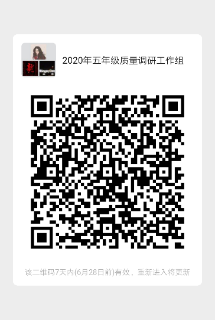 青山湖区教研中心青山湖区2019—2020学年度第二学期期末考试(质量调研)时间安排表说明：1.期末考试小学科学、思品各学校自行命题、组织。2.小学考试五年级语文、数学、英语学科全区质量调研，其他年级由学区牵头统一组织领卷、考试、阅卷。非质量调研年级领卷时间、地点：6月28日下午4:30--5:00 区教研中心。 中学领卷时间、地点：7月1日上午8:30-9:00顺外路百胜酒店。3.各单位严格按规定时间安排考试，不得变更时间，更不能提前安排考试，如有擅自更改考试时间的，一经查实，将严肃处理。青山湖区2019—2020年第二学期小学质量调研学生信息采集要求区属各中小学：本次中小学质量调研采集的学生信息，将制作成电脑识别的条形码，请各学校务必认真仔细，责任到位。现将具体要求如下：1.本次信息采集按照《2019—2020年第二学期小学质量调研学生信息模板》项目内容填写，切忌改编表格样式，部分表格遵循下拉菜单格式，不得任意更改表格样式。2.表格提交截止时间：2020年6月24日17:00。电子稿发送邮件至794997069@qq.com，邮件名注明学校。3.各学校可根据学生人数编排1个或多个考场，要求单人单桌，考场人数为30人（特殊情况可以考虑40人/场，不得超过40人/场）4.学生学号和考号为同一号码，统一格式为学校代码+年级+班级+考场号+考号。例：京东学校01，五年级05，班级01，考场号02，座位号03，即考号为0105010203。年级、班级、考场号、座位号，一律使用阿拉伯数字两位数编码。尤其注意同一个班级不同考场的编序。5.考生考号以班级簿前后顺序依次接龙排序，考场必须提供原始班级簿备查。6.开考前，学校务必将考生考号、考场号、座位号通知到学生个人，班主任、任课教师应知道考生相关信息。7.考试期间，要求考生按照《学生信息采集表》的考场号进入考场，对号入座，确保学生本人与姓名、考号一致。8.以学校为单位，允许调研年级总参考人数中3%的学生不计入总分，不计入总分学生人数按照“四舍五入”计算。具体名单由学校自行统筹。此3%不计入总分学生可以照常按照班级簿里的顺序，编入考场，正常参加考试，请在《2019—2020年第二学期小学质量调研学生信息模板》备注栏注明“不计入总分”字样。此3%不计入总分学生需填写《2019—2020年第二学期小学质量调研参考人数情况说明》，学校领导签字、盖章，纸质稿在6月25日前交教研中心410室。此3%不计入总分学生名单一经提交不得更改。青山湖区教研中心青山湖区中小学质量调研考务工作规程青山湖区中小学质量调研采取交叉监考模式，调研年级、学科所有任课教师均外派监考，不得以任何名义留在本校，交流人员不回原单位监考。考前工作1.考前召集监考老师开会，对监考工作和监考人员职责进行布置、强调。2.学校提供原始班级薄备查，学生考号顺序安排必须同班级薄顺序。3.桌子的摆放四（或三）面靠墙，按8、8、8、8式或7、7、8、8式，在右上角贴好考号或用粉笔写好考号。桌子之间保持距离。多余的桌子有条件的需放在外面，若放在教室里要注意距离。4.开考前，学校务必将考生考号、考场号、座位号通知到学生个人，班主任、任课教师应知道考生相关信息。监考要求1.监考老师指派专人负责，须于开考前30分钟到达考点。2.监考老师到达考点后，验卷、检查考场布置情况（桌子摆放必须符合要求）。3.监考老师须核对考生信息，监考老师负责将考生条形码贴在答题卷指定位置上。缺考学生同样粘贴考生条形码，学校盖公章，注明缺考。并提醒考生核对个人信息。4.监考老师督促考生养成规范的考试答卷习惯。学生试卷或答题卡上不得作任何记号。不使用铅笔答卷，统一使用黑色水笔答卷，不得使用涂改液（改正带等）。试卷上作记号的，用铅笔答卷的（作图题除外），使用涂改液（改正带等）的，阅卷时一律判零分。5.监考老师要力求公正、严格。监考时位列名单第一人站前，第二人站后。不许接听电话（有情况上报除外）、玩手机、看书报、脱岗等。发现学生有舞弊行为的警告三次后可缴卷。6.监考老师务必在考试前、考试过程中，考试结束前15分钟提醒考生在答题卷、答题纸或答题卡的规定范围内作答，在试卷上作答和在草稿纸上作答都无法进入阅卷系统，视作零分处理。（个别学科考前通知允许在试卷上答题者另论）7.如出现大面积漏填漏写答题卷或答题卡的考场将追究监考老师失职责任！8.监考过程中因监考不严，出现考试舞弊（含学生答题雷同，大面积涂改）的，视情接受纪检处理。试卷封装1.监考完毕后答题卷或答题卡按小号在上、大号在下的顺序，正面朝上摆放，不装订，密封袋只密封答题卡（卷），试卷留在学校。2.封卷使用密封签并盖学校章，封卷时如果未见密封条的一律用白色A4打印纸封卷。多余的试卷一并放入试卷袋中。试卷袋封面填写完整，包括考试应有人数、实际参考人数、监考老师姓名等备查。3.考试结束后，由巡考人员以学校为单位，负责把密封了的答题卡（卷）、送达区教研中心5楼会议室，备用试卷未拆封的送回教研中心。4.如遇有考生条形码不清楚、考生信息不全、考生缺考、启用备用卷等现象，请另附纸质情况说明。情况说明不放在密封袋里，单独交给区教研中心。5.监考过程中有问题随时由学校带队人员或直接与教研中心联系，监考问题或考务工作电询区教研中心负责人。考题问题小学电询相关学科教研员。青山湖区教研中心青山湖区中小学质量调研巡考人员职责青山湖区中小学质量调研采取交叉监考模式，各学校须派出一名巡考人员，要求是学校的中层及中层以上干部（不局限于教务科室）。巡考人员职责：1.巡视监考老师到岗、监考、装卷情况。2.巡视考场纪律。3.各科考试结束后，监考老师与各校巡考人员一起清点答题卡份数，确保试卷次序无误后才能装袋密封，答题卡或答题卷不装订，不强行对折。4.巡考人员与监考老师同时填写试卷袋信息。巡考人员必须签名。5.巡考人员下午考试结束后负责将答题卡或答题卷密封袋带回教研室5楼会议室扫描。                               青山湖区教研中心关于规范使用“好分数”网上阅卷分析平台的通知区属各中小学：青山湖区中小学质量调研工作与北京爱云校教育科技研究院合作，采取网上集中阅卷，现将有关事项和纪律声明如下：1.各学校登录网址：https://hfs.yunxiao.com/或百度搜索：好分数官网，可以查询本学校成绩。2.学校校级领导、教务处凭：“南昌市青山湖区XX小学,帐号:XXXXXXXXXX密码:XXXXXX”可以顺利登陆，务必注意字母大小写。学校账号和密码不得修改。3.调研年级老师凭个人账号和密码登录查询所执教班级学生的本学科成绩。(账号是手机号，密码为：手机号后六位数，密码可以修改)4.各学校务必利用该平台学习统计分析本校、本班级的学生成绩。认真总结经验得失，发现问题、解决问题。5.质量调研中“好分数”平台上的数据不对外开放，仅作为内部交流使用，不得外泄。该平台的账号密码要求妥善保管。6.根据上级规定，学校和老师个人不得在微信朋友圈、微信群、QQ、TIM、微博等社交平台发布学生的信息，尤其是成绩排名信息，如引发社会舆论问题将追究责任到个人。青山湖区教研中心关于做好青山湖区中小学质量调研后勤保障工作的通知区属各中小学：为做好全区中小学质量调研后勤保障工作。各学校务必做好人、财、物配套工作，保障质量调研工作有序开展。凡全区组织的质量调研和由大学区牵头校统一组织的交叉考试产生的监考费、阅卷费、中餐费的具体标准为：监考费80元/人天；监考中餐费20元/人餐，中餐由被监考学校提供；阅卷用中餐，教师自己预交20元，由阅卷组织单位负责人统一订餐。监考费、阅卷费回原校领取。青山湖区教研中心附件：1.《最新质量调研学校代码》；2.《19-20下学期五年级质量调研学生信息模板》；3.《XXXX学校阅卷老师信息表》；4.《XXXX学校校长、班主任、任教老师信息表》。以上表格电子稿发送邮件至794997069@qq.com，邮件名注明学校。1.《19-20下学期五年级质量调研考场数及外派监考老师名单》；2.《2019—2020年第二学期青山湖区中小学质量调研参考人数情况说明》；以上表格电子稿发送邮件至327985592@qq.com，邮件名注明学校。纸质稿盖有公章，交区教研中心410室。小   学小   学小   学小   学小   学小   学小   学小   学小   学中   学中   学中   学6月23日（周二）6月23日（周二）6月29日（周一）6月29日（周一）6月30日（周二）6月30日（周二）7月1日（周三）7月1日（周三）7月1日（周三）7月1日（周三）7月2日（周四）7月3日（周五）上午六年级数学
8：30—10：10
英语
10：20—11：20五年级语文
8：30-10：10
数学
10：20-11：50三年级语文
8:30—9:50数学
10:20—11:40初一语文
7:40—9:40初一数学、初二物理
8:00—9:40上午六年级数学
8：30—10：10
英语
10：20—11：20五年级语文
8：30-10：10
数学
10：20-11：50四年级语文
8:30—10:00数学
10:20—11:50初二语文
10:00—12:00初二数学
10:00—11:40下午三
四
五
年
级科学
2:00—3:00
思品
3:15—4:15六年级语文
2：00—3：50三四五年级英语
2:30—3:30一年级语文
2:00—3：00数学
3:30—4:30初一初二历史
2:00—3:00初一、初二政治
1:40—3:20初一英语
1:40—3:20下午三
四
五
年
级科学
2:00—3:00
思品
3:15—4:15六年级语文
2：00—3：50三四五年级英语
2:30—3:30二年级语文
2:00—3：00数学
3:30—4:30初一初二地理 
3:20—4:20初一、初二生物
3:40—4:40初二英语
  3:40—5:20说明：   1.期末考试小学科学、思品各学校自行命题、组织。
2.小学考试五年级语文、数学、英语学科全区质量调研，其他年级由学区牵头统一组织领卷、考试、阅卷。非质量调研年级领卷时间、地点：6月28日下午4:30--5:00 区教研中心。 中学领卷时间、地点：7月1日上午8:30-9:00顺外路百胜酒店。
3.各单位严格按规定时间安排考试，不得变更时间，更不能提前安排考试，如有擅自更改考试时间的，一经查实，将严肃处理。说明：   1.期末考试小学科学、思品各学校自行命题、组织。
2.小学考试五年级语文、数学、英语学科全区质量调研，其他年级由学区牵头统一组织领卷、考试、阅卷。非质量调研年级领卷时间、地点：6月28日下午4:30--5:00 区教研中心。 中学领卷时间、地点：7月1日上午8:30-9:00顺外路百胜酒店。
3.各单位严格按规定时间安排考试，不得变更时间，更不能提前安排考试，如有擅自更改考试时间的，一经查实，将严肃处理。说明：   1.期末考试小学科学、思品各学校自行命题、组织。
2.小学考试五年级语文、数学、英语学科全区质量调研，其他年级由学区牵头统一组织领卷、考试、阅卷。非质量调研年级领卷时间、地点：6月28日下午4:30--5:00 区教研中心。 中学领卷时间、地点：7月1日上午8:30-9:00顺外路百胜酒店。
3.各单位严格按规定时间安排考试，不得变更时间，更不能提前安排考试，如有擅自更改考试时间的，一经查实，将严肃处理。说明：   1.期末考试小学科学、思品各学校自行命题、组织。
2.小学考试五年级语文、数学、英语学科全区质量调研，其他年级由学区牵头统一组织领卷、考试、阅卷。非质量调研年级领卷时间、地点：6月28日下午4:30--5:00 区教研中心。 中学领卷时间、地点：7月1日上午8:30-9:00顺外路百胜酒店。
3.各单位严格按规定时间安排考试，不得变更时间，更不能提前安排考试，如有擅自更改考试时间的，一经查实，将严肃处理。说明：   1.期末考试小学科学、思品各学校自行命题、组织。
2.小学考试五年级语文、数学、英语学科全区质量调研，其他年级由学区牵头统一组织领卷、考试、阅卷。非质量调研年级领卷时间、地点：6月28日下午4:30--5:00 区教研中心。 中学领卷时间、地点：7月1日上午8:30-9:00顺外路百胜酒店。
3.各单位严格按规定时间安排考试，不得变更时间，更不能提前安排考试，如有擅自更改考试时间的，一经查实，将严肃处理。说明：   1.期末考试小学科学、思品各学校自行命题、组织。
2.小学考试五年级语文、数学、英语学科全区质量调研，其他年级由学区牵头统一组织领卷、考试、阅卷。非质量调研年级领卷时间、地点：6月28日下午4:30--5:00 区教研中心。 中学领卷时间、地点：7月1日上午8:30-9:00顺外路百胜酒店。
3.各单位严格按规定时间安排考试，不得变更时间，更不能提前安排考试，如有擅自更改考试时间的，一经查实，将严肃处理。说明：   1.期末考试小学科学、思品各学校自行命题、组织。
2.小学考试五年级语文、数学、英语学科全区质量调研，其他年级由学区牵头统一组织领卷、考试、阅卷。非质量调研年级领卷时间、地点：6月28日下午4:30--5:00 区教研中心。 中学领卷时间、地点：7月1日上午8:30-9:00顺外路百胜酒店。
3.各单位严格按规定时间安排考试，不得变更时间，更不能提前安排考试，如有擅自更改考试时间的，一经查实，将严肃处理。说明：   1.期末考试小学科学、思品各学校自行命题、组织。
2.小学考试五年级语文、数学、英语学科全区质量调研，其他年级由学区牵头统一组织领卷、考试、阅卷。非质量调研年级领卷时间、地点：6月28日下午4:30--5:00 区教研中心。 中学领卷时间、地点：7月1日上午8:30-9:00顺外路百胜酒店。
3.各单位严格按规定时间安排考试，不得变更时间，更不能提前安排考试，如有擅自更改考试时间的，一经查实，将严肃处理。说明：   1.期末考试小学科学、思品各学校自行命题、组织。
2.小学考试五年级语文、数学、英语学科全区质量调研，其他年级由学区牵头统一组织领卷、考试、阅卷。非质量调研年级领卷时间、地点：6月28日下午4:30--5:00 区教研中心。 中学领卷时间、地点：7月1日上午8:30-9:00顺外路百胜酒店。
3.各单位严格按规定时间安排考试，不得变更时间，更不能提前安排考试，如有擅自更改考试时间的，一经查实，将严肃处理。说明：   1.期末考试小学科学、思品各学校自行命题、组织。
2.小学考试五年级语文、数学、英语学科全区质量调研，其他年级由学区牵头统一组织领卷、考试、阅卷。非质量调研年级领卷时间、地点：6月28日下午4:30--5:00 区教研中心。 中学领卷时间、地点：7月1日上午8:30-9:00顺外路百胜酒店。
3.各单位严格按规定时间安排考试，不得变更时间，更不能提前安排考试，如有擅自更改考试时间的，一经查实，将严肃处理。说明：   1.期末考试小学科学、思品各学校自行命题、组织。
2.小学考试五年级语文、数学、英语学科全区质量调研，其他年级由学区牵头统一组织领卷、考试、阅卷。非质量调研年级领卷时间、地点：6月28日下午4:30--5:00 区教研中心。 中学领卷时间、地点：7月1日上午8:30-9:00顺外路百胜酒店。
3.各单位严格按规定时间安排考试，不得变更时间，更不能提前安排考试，如有擅自更改考试时间的，一经查实，将严肃处理。说明：   1.期末考试小学科学、思品各学校自行命题、组织。
2.小学考试五年级语文、数学、英语学科全区质量调研，其他年级由学区牵头统一组织领卷、考试、阅卷。非质量调研年级领卷时间、地点：6月28日下午4:30--5:00 区教研中心。 中学领卷时间、地点：7月1日上午8:30-9:00顺外路百胜酒店。
3.各单位严格按规定时间安排考试，不得变更时间，更不能提前安排考试，如有擅自更改考试时间的，一经查实，将严肃处理。说明：   1.期末考试小学科学、思品各学校自行命题、组织。
2.小学考试五年级语文、数学、英语学科全区质量调研，其他年级由学区牵头统一组织领卷、考试、阅卷。非质量调研年级领卷时间、地点：6月28日下午4:30--5:00 区教研中心。 中学领卷时间、地点：7月1日上午8:30-9:00顺外路百胜酒店。
3.各单位严格按规定时间安排考试，不得变更时间，更不能提前安排考试，如有擅自更改考试时间的，一经查实，将严肃处理。说明：   1.期末考试小学科学、思品各学校自行命题、组织。
2.小学考试五年级语文、数学、英语学科全区质量调研，其他年级由学区牵头统一组织领卷、考试、阅卷。非质量调研年级领卷时间、地点：6月28日下午4:30--5:00 区教研中心。 中学领卷时间、地点：7月1日上午8:30-9:00顺外路百胜酒店。
3.各单位严格按规定时间安排考试，不得变更时间，更不能提前安排考试，如有擅自更改考试时间的，一经查实，将严肃处理。说明：   1.期末考试小学科学、思品各学校自行命题、组织。
2.小学考试五年级语文、数学、英语学科全区质量调研，其他年级由学区牵头统一组织领卷、考试、阅卷。非质量调研年级领卷时间、地点：6月28日下午4:30--5:00 区教研中心。 中学领卷时间、地点：7月1日上午8:30-9:00顺外路百胜酒店。
3.各单位严格按规定时间安排考试，不得变更时间，更不能提前安排考试，如有擅自更改考试时间的，一经查实，将严肃处理。说明：   1.期末考试小学科学、思品各学校自行命题、组织。
2.小学考试五年级语文、数学、英语学科全区质量调研，其他年级由学区牵头统一组织领卷、考试、阅卷。非质量调研年级领卷时间、地点：6月28日下午4:30--5:00 区教研中心。 中学领卷时间、地点：7月1日上午8:30-9:00顺外路百胜酒店。
3.各单位严格按规定时间安排考试，不得变更时间，更不能提前安排考试，如有擅自更改考试时间的，一经查实，将严肃处理。说明：   1.期末考试小学科学、思品各学校自行命题、组织。
2.小学考试五年级语文、数学、英语学科全区质量调研，其他年级由学区牵头统一组织领卷、考试、阅卷。非质量调研年级领卷时间、地点：6月28日下午4:30--5:00 区教研中心。 中学领卷时间、地点：7月1日上午8:30-9:00顺外路百胜酒店。
3.各单位严格按规定时间安排考试，不得变更时间，更不能提前安排考试，如有擅自更改考试时间的，一经查实，将严肃处理。说明：   1.期末考试小学科学、思品各学校自行命题、组织。
2.小学考试五年级语文、数学、英语学科全区质量调研，其他年级由学区牵头统一组织领卷、考试、阅卷。非质量调研年级领卷时间、地点：6月28日下午4:30--5:00 区教研中心。 中学领卷时间、地点：7月1日上午8:30-9:00顺外路百胜酒店。
3.各单位严格按规定时间安排考试，不得变更时间，更不能提前安排考试，如有擅自更改考试时间的，一经查实，将严肃处理。说明：   1.期末考试小学科学、思品各学校自行命题、组织。
2.小学考试五年级语文、数学、英语学科全区质量调研，其他年级由学区牵头统一组织领卷、考试、阅卷。非质量调研年级领卷时间、地点：6月28日下午4:30--5:00 区教研中心。 中学领卷时间、地点：7月1日上午8:30-9:00顺外路百胜酒店。
3.各单位严格按规定时间安排考试，不得变更时间，更不能提前安排考试，如有擅自更改考试时间的，一经查实，将严肃处理。说明：   1.期末考试小学科学、思品各学校自行命题、组织。
2.小学考试五年级语文、数学、英语学科全区质量调研，其他年级由学区牵头统一组织领卷、考试、阅卷。非质量调研年级领卷时间、地点：6月28日下午4:30--5:00 区教研中心。 中学领卷时间、地点：7月1日上午8:30-9:00顺外路百胜酒店。
3.各单位严格按规定时间安排考试，不得变更时间，更不能提前安排考试，如有擅自更改考试时间的，一经查实，将严肃处理。说明：   1.期末考试小学科学、思品各学校自行命题、组织。
2.小学考试五年级语文、数学、英语学科全区质量调研，其他年级由学区牵头统一组织领卷、考试、阅卷。非质量调研年级领卷时间、地点：6月28日下午4:30--5:00 区教研中心。 中学领卷时间、地点：7月1日上午8:30-9:00顺外路百胜酒店。
3.各单位严格按规定时间安排考试，不得变更时间，更不能提前安排考试，如有擅自更改考试时间的，一经查实，将严肃处理。说明：   1.期末考试小学科学、思品各学校自行命题、组织。
2.小学考试五年级语文、数学、英语学科全区质量调研，其他年级由学区牵头统一组织领卷、考试、阅卷。非质量调研年级领卷时间、地点：6月28日下午4:30--5:00 区教研中心。 中学领卷时间、地点：7月1日上午8:30-9:00顺外路百胜酒店。
3.各单位严格按规定时间安排考试，不得变更时间，更不能提前安排考试，如有擅自更改考试时间的，一经查实，将严肃处理。说明：   1.期末考试小学科学、思品各学校自行命题、组织。
2.小学考试五年级语文、数学、英语学科全区质量调研，其他年级由学区牵头统一组织领卷、考试、阅卷。非质量调研年级领卷时间、地点：6月28日下午4:30--5:00 区教研中心。 中学领卷时间、地点：7月1日上午8:30-9:00顺外路百胜酒店。
3.各单位严格按规定时间安排考试，不得变更时间，更不能提前安排考试，如有擅自更改考试时间的，一经查实，将严肃处理。说明：   1.期末考试小学科学、思品各学校自行命题、组织。
2.小学考试五年级语文、数学、英语学科全区质量调研，其他年级由学区牵头统一组织领卷、考试、阅卷。非质量调研年级领卷时间、地点：6月28日下午4:30--5:00 区教研中心。 中学领卷时间、地点：7月1日上午8:30-9:00顺外路百胜酒店。
3.各单位严格按规定时间安排考试，不得变更时间，更不能提前安排考试，如有擅自更改考试时间的，一经查实，将严肃处理。说明：   1.期末考试小学科学、思品各学校自行命题、组织。
2.小学考试五年级语文、数学、英语学科全区质量调研，其他年级由学区牵头统一组织领卷、考试、阅卷。非质量调研年级领卷时间、地点：6月28日下午4:30--5:00 区教研中心。 中学领卷时间、地点：7月1日上午8:30-9:00顺外路百胜酒店。
3.各单位严格按规定时间安排考试，不得变更时间，更不能提前安排考试，如有擅自更改考试时间的，一经查实，将严肃处理。说明：   1.期末考试小学科学、思品各学校自行命题、组织。
2.小学考试五年级语文、数学、英语学科全区质量调研，其他年级由学区牵头统一组织领卷、考试、阅卷。非质量调研年级领卷时间、地点：6月28日下午4:30--5:00 区教研中心。 中学领卷时间、地点：7月1日上午8:30-9:00顺外路百胜酒店。
3.各单位严格按规定时间安排考试，不得变更时间，更不能提前安排考试，如有擅自更改考试时间的，一经查实，将严肃处理。青山湖区教研中心
2020年6月17日青山湖区教研中心
2020年6月17日青山湖区教研中心
2020年6月17日青山湖区教研中心
2020年6月17日青山湖区教研中心
2020年6月17日青山湖区教研中心
2020年6月17日青山湖区教研中心
2020年6月17日青山湖区教研中心
2020年6月17日青山湖区教研中心
2020年6月17日青山湖区教研中心
2020年6月17日青山湖区教研中心
2020年6月17日青山湖区教研中心
2020年6月17日青山湖区教研中心
2020年6月17日